 MINUTES OF GENERAL MEETING 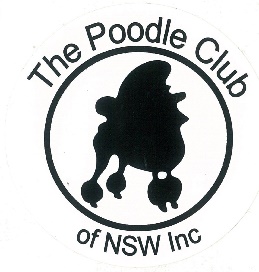 The Poodle Club of NSW IncDate:   20/12/2017		Venue:  Castle Hill RSL ClubThose Present:  K.Wright; G. Stynes McIlrath; A McIlrath: B. Wright, S.Kearnes; T. Mangan, K.Hirae;  B.Monteith; N.Monteith; M & L Boyd, M O’DonnellApologies:  K.Wyers; B. Wenzel; Meeting Opened By Chairperson At:  8pm.Minutes From Previous Meeting: Accepted as Read Moved A. McIlrath  Sec K.Wright CARRIEDBusiness Arising From Previous Minutes:  T. Mangan queried the constitutional propriety of the meeting held on 27/11/17.After lengthy discussion it was agreed that there was to be further discussion tonight on all the matters discussed at that meeting and no action was taken, the meeting and it’s minutes would stand.There was further discussion on time frames for cancellation of meetings and the following motion resulted.MOTION: The status of each meeting is to be posted on the club’s fb page by 2 pm the day of the meeting.  The Executive and Committee is to advise the Secretary by midday of their intention to attend.  In the absence of a quorum the meeting will be postponed in the usual manner.MOVED: M Boyd  Sec A McIlraithBunnings Fundraisers due 30th & 31st December Dural.  Will be attended bt Kay, Bruce, Alexis (Wright), Susie, Neil & Angus over the 2 days.  Expenditure of $400 for stock approvedJudge for July 2018 – Sandra Mashford (Vic) and G. Missen to be invited.  $500 travel expenses and 1 nights accommodation compensation to be offered.  Moved K. Wright.  Sec T. ManganDogs NSW – Each member is to be urged to write to their local member.  Sample letter is on Dogs NSW web site. The club is to send a letter to Niall Blair.  M. Boyd will draft the letter and forward to the secretary for mailing,MC for National – Malcolm Boyd declined the invitation.  Hugh Gent,Lyn Brown and Rob Zammit were suggested.  Secretary to send EOI’s.Awaiting to hear back from Roslyn Thomas re catalogueBrian York still to be asked re Photography for NationalCorrespondence Out:Correspondence In:REPORTSPresidents Report:Gail took the opportunity to wish everyone the best for the holiday period.She tabled a members’ role description for the NationalSecretary’s Report: Internet Banking – request to set this up for the executive.Approved Moved M. Boyd. Sec A McIlraithRequest was made for the annual honorarium to be paid to the Treasurer and Secretary.Approved.  Moved M. Boyd  Sec B. MontiethTreasurer’s Report:The Treasurer’s report was tabled but unavailable to be included with these minutesTrial Secretary Report:Results from the Oct trial have been submitted to Dogs NSW ad the copy given to the secretary.Bernie expressed concern over the ever present confirmation vs obedience conflict and feels the club needs to reconsider it’s goals and position on holding trials.Bernie & Tom to correlate over this and offer a working solution to the club.Show Business:Judy Miller to be contacted about March Schedule.Approval for purchase of usual Rosettes and Ribbons for 2018 Shows (Inc Obedience Trial) . Approved M. Boyd  A McIlraith.Lengthy discussion on the process and outcome of judge selection for the National.  Letter of apology to be sent to Toshi & Kazoo.General Business:Gail presented the handout for members to take home and peruse2 Poodle Topiary have been borrowed to the NationalNew Club Banner needed – Susie & Kay to enquire.  Moved M. Boyd.  Sec S. KearnesMeeting closed by Chairperson at:  10.05pmDateAddresseeSubjectAction24/10Robert Zammit LetterBreed Seminar delivered by Kazoo29/10Janet FlemingRe Homing Rehomed29/10Albion Par KCResponse advising PC NSW donation of $100 for BOB Rosettes31/10Kerry Wing WestpacEnquiry about instatement of Internet BankingAdvised it was only set up for the Treasurer and she needs to set it up online for others31/10MultipleReplies re daogs available for re homimg5/11Debra Fergusson JonesJudging July 2018Accepted her inability10/11Richahrd BohannonJudging July 2018Accepted her inability16/11Rebecca Cavallo RASList of Classes and signed judge agreement gor Mar 2018 show16/11Lee Harris WAInfo for Perrapong contact16/11/17Robert Batchelor SIECVisit SIEC during dog functionAdvised we had alternative venue16/11MembersCircular Dogs NSW 85 YRS Caritable 16/11MembersCircular Dogs NSWCancer Treatment16/11MembersPoodle Club VictoriaPoodle Patter21/11Dogs NSWBreed SeminarCancellation of Booking21/11Shirley DonaldsonBreed SeminarCancellation of Booking21/11Robert ZammitBreed SeminarCancellation of Booking21/11MembersBreed SeminarCancellation of Booking27/11CommitteeMinutes & Meeting Attendance27/11Dogs NSWMarch Draft Show Schedule1/12Tony Mc HattonMembership Form 1/12MembersBreed SeminarCancellation4/12Karen WyersResponse to Query re Draft Schedule4/12Karen WyersDescription of Club Communication path4/12Karen WyersResponse re Albion Park KC Sponsorship4/12/17CommitteeSuggestion to have Dec Meeting at Catle Hill RSL4/12/17Deidre Crofts Dogs NSWPOCTA ChangesPhone call re emergency meeting 18/12/176/12MembersPropsed Animal Cruelty Laws5/12Judy Miller Dogs NSWResponse to request fior payment of Schedule6/12MembersNotice of urgent meeting re POCTA6/12MembersNotice of postponed PC NSW meeting 6/12Randy GarrenAcceptance of Int Judge Application19/12Paul OZ EntriesConfirming OZ Entries use for March 2018DateFromSubject20/10C DuvallSub Contracting Judges 2018Not suitable dates – Replied 20/1020/10Hill SCBooking Confirmation George Bell20/10Hills SCInvoice Hire George BellForwarded to Treasurer24/10T ManganDOGS NSW Library27/10T ManganObedience29/10T ManganLinda Fraser Payment 29-1/11MultipleResponses to listing of homes needed2/11/Kerry WestpacInternet Banking for new Committee8/11Rebecca Cavello RASAgreement for JudgeSigned & returned9/11SIECNotification of Dog event at venue14/11Hills SCBooking George Bell for 201816/11Victoria PCPoodle Patter15/11Dogs NSW85 Years of Charitable and Community Support by Dogs NSW MembersCirculated10/11Dogs NSWDogs needed to help evaluate a promising new anti-cancer drug!Circulated16/11Rebecca Cavello RASReturn of signed aggreement21/11/17Judy Miller Dogs NSWApproval for change of show date 07/1826/11Tony McHattonRe Breeder status28/11ANKCNotice of NBC Meeting 28/7/181/12Judy Miller Dogs NSWReceipt acknowledgment of schedule4/12CommitteeVarious responses to Dec Meeting ptopsal12/12T ManganMeeting held 27/1115/12Rebecca Cavello RASBreed Stall Easter 201813/12Poodle Club QLDAGM Office Bearer Resuls